Friends of Barningham School 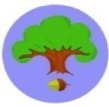  Summer Term Newsletter –second half Hello all and welcome to the end of term newsletter from the Friends of Barningham . This is where we will let you know how well our fundraising events have gone, plans for future events and, most importantly, where the monies we have raised will be spent to help the all the children of Barningham  CEVC Primary School.As we come to the end of another busy and successful school year, the Friends of Barningham School would like to say a HUGE thank you to everyone that has contributed in their own way to our events and fundraising. We are so grateful to all who have helped at events, donated cakes, tombola gifts and so much more. Thanks, too, to everybody who have attended and brought our community together to support our school. Leavers’ gifts – The Friends of Barningham School have funded the year 6 leavers hoodies, geometry sets and calculators. We wish the year 6’s great success as they move on to their new schools and would like to wish you all a very happy and healthy summer break. See you all back in September for more fun events! Plastic waste – in future events the friends will be reducing use of plastic as much as possible. No paper straws, cups etc. as this is very important to the future of our planet and our children’s future .  Recent events. Ice cream Friday’s - a great turnout every Friday after school, we will be holding a last day of term ice cream Wednesday … with an added treat of sprinkles and sauces! Total for this year is £296!! Thank you for your continued support. Disco – an end of year treat for the children. Great to see them letting off steam and having fun and we raised £55! Summer Fayre – this was a great success and we raised £832! A huge thank you to all that donated, helped and attended. It’s always great to bring our community together for these events.  Easy fundraising – remember to use this when shopping as it raises money for the friends each time. Our aim for next year is to fund 6 new laptops for the children so look out in September for news of upcoming events. Want to join the Friends?We always welcome new members to join the Friends, meetings are held roughly once a half term where we put together idea’s for future events. Please see Sheree Morris in Rabbit class if you would like to join us, or even if you are unable to make the meetings but can help out on event days, we would love to have you on the team! Why not check out our Facebook page for details. @FriendsBarninghamSchool